Oglasi – vježbe pisanjaDragi učeniče, osmisli vlastite šaljive oglase od zadanih riječi!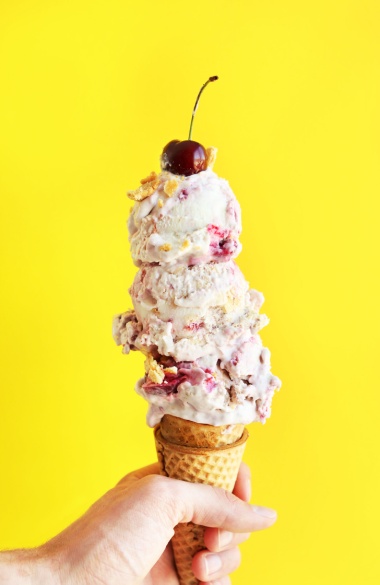 TRAŽIM – JEZIK – LED – SLADOLED KUPUJEM – ŠAL – VRAT – ŽIRAFA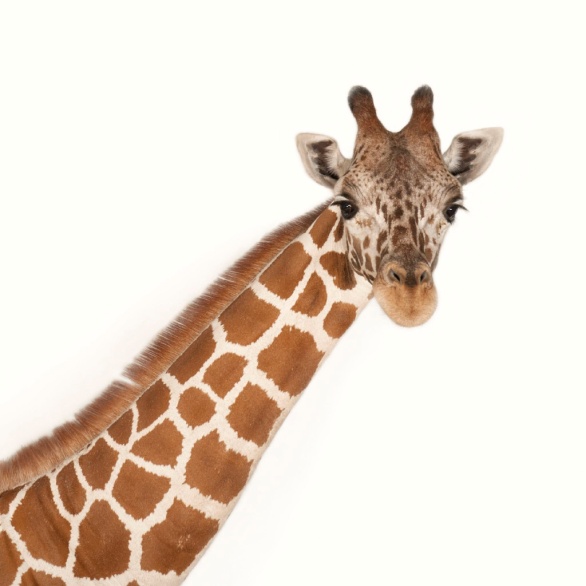 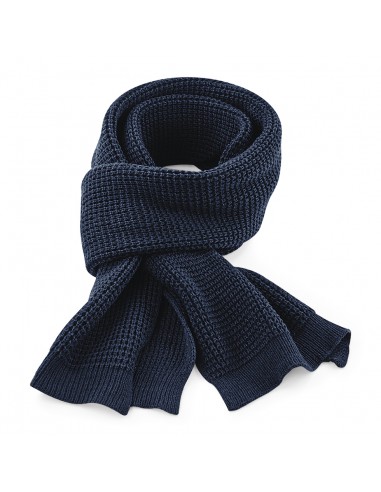 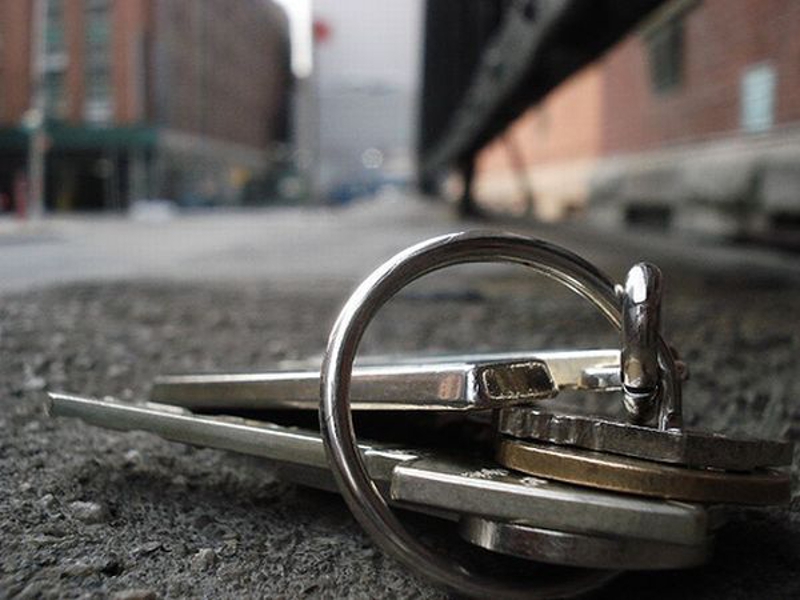 IZGUBLJEN – KLJUČ – VRATARečenice piši u bilježnicu.Ispod svake rečenice nacrtaj to što si pisao. Ne zaboravi na kraju rečenice staviti točku.KUTIĆ ZA RODITELJEOva vježba je svojevrsna provjera razumijevanja napisanog. Slobodno im pomozite u formulaciji rečenice. Ali, pustite ih same da vidite što će nacrtati. 